27.12.2023 г.  Средняя группа «Фиксики».Вот и прошел новогодний утренник!!! Новогодний утренник — это время чудес!Новый год – это радостная сказка и для детей, и для взрослых.  Ребята с нетерпением ждали его: разучивали стихи, песни, танцы, хороводы. И вот настал день. В нарядно украшенном зале детки встретились со сказочными героями: Лисой, зайцем, Бабой-Ягой, Снегурочкой и, конечно же, с Дедом Морозом. Пели с ними песни, играли и танцевали. И в награду от Дедушки Мороза все получили долгожданные новогодние подарки.
Праздник прошел в удивительно душевной атмосфере всеобщей предновогодней радости.
Уважаемые родители! Мы очень рады были вашему присутствию сегодня на празднике!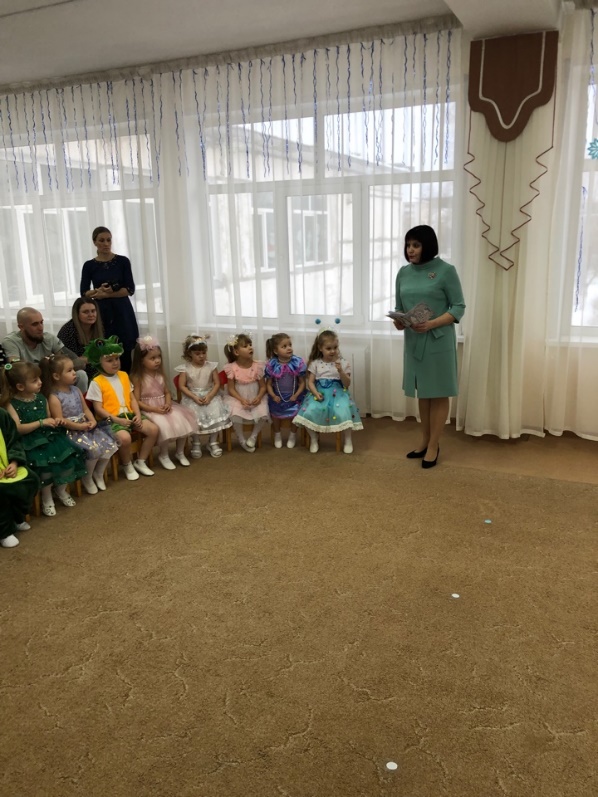 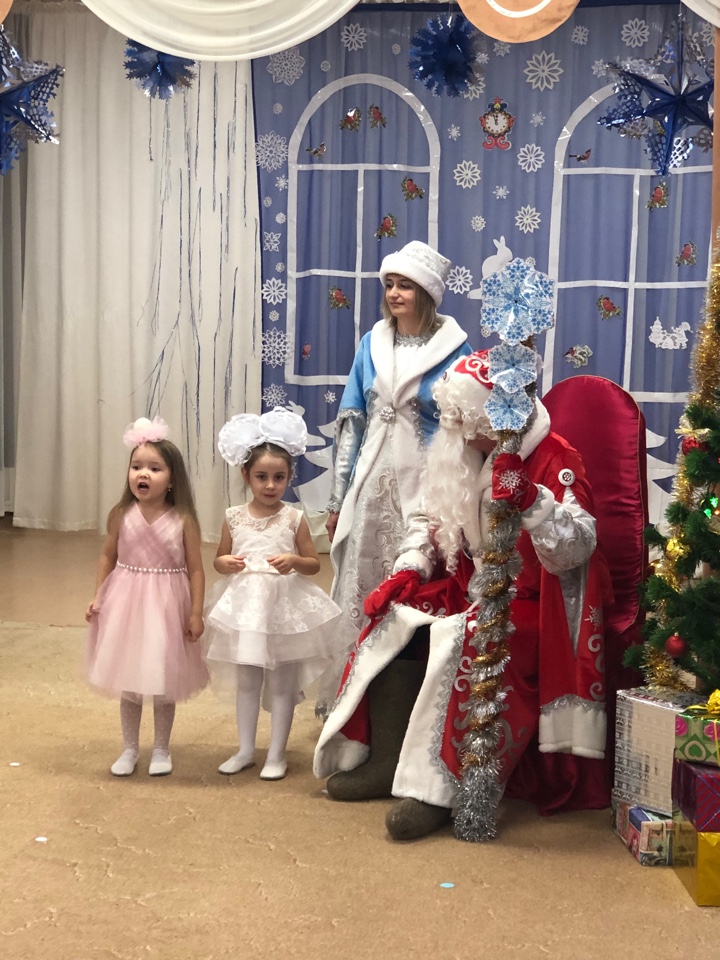 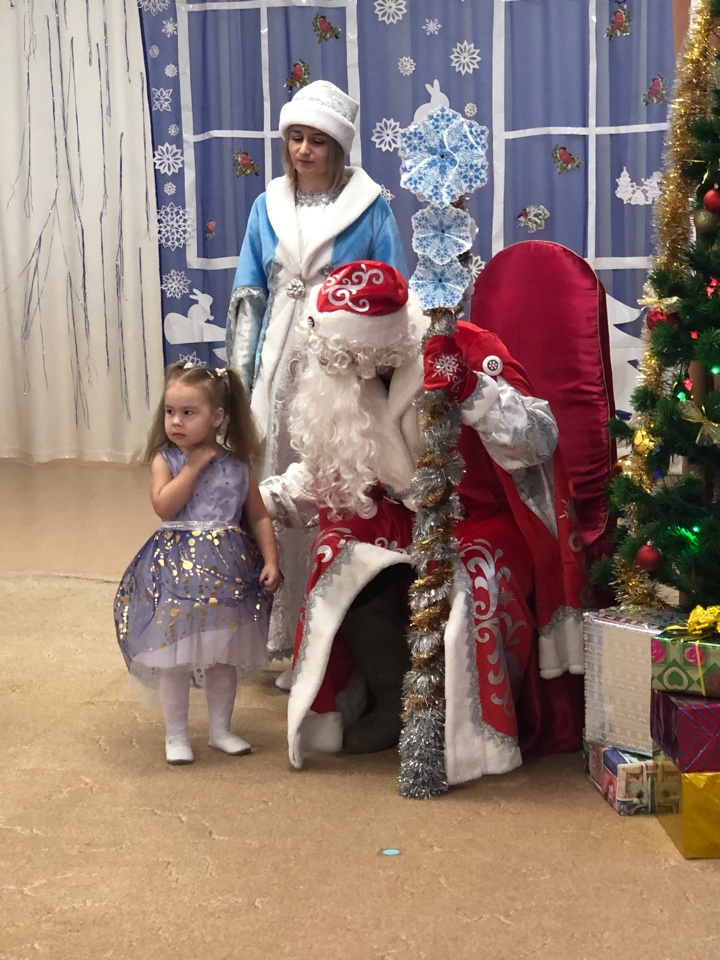 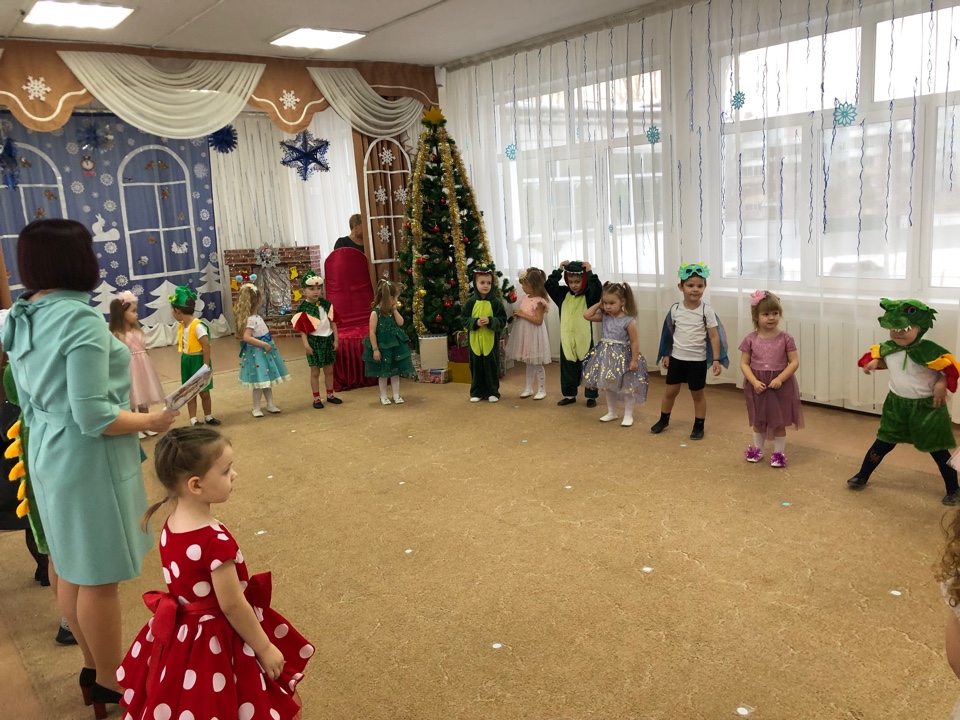 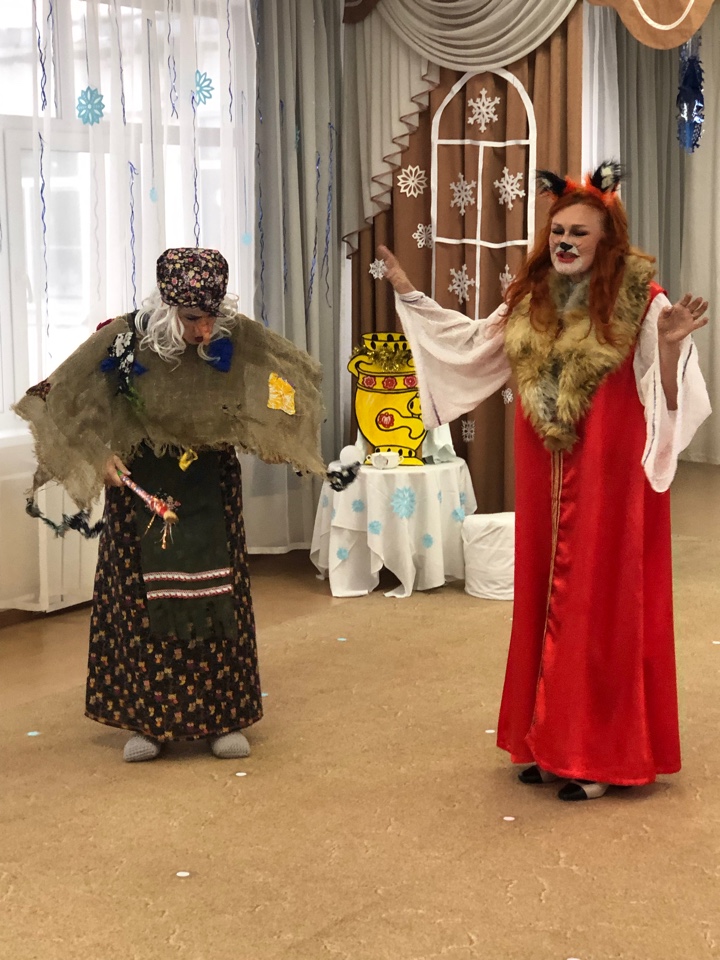 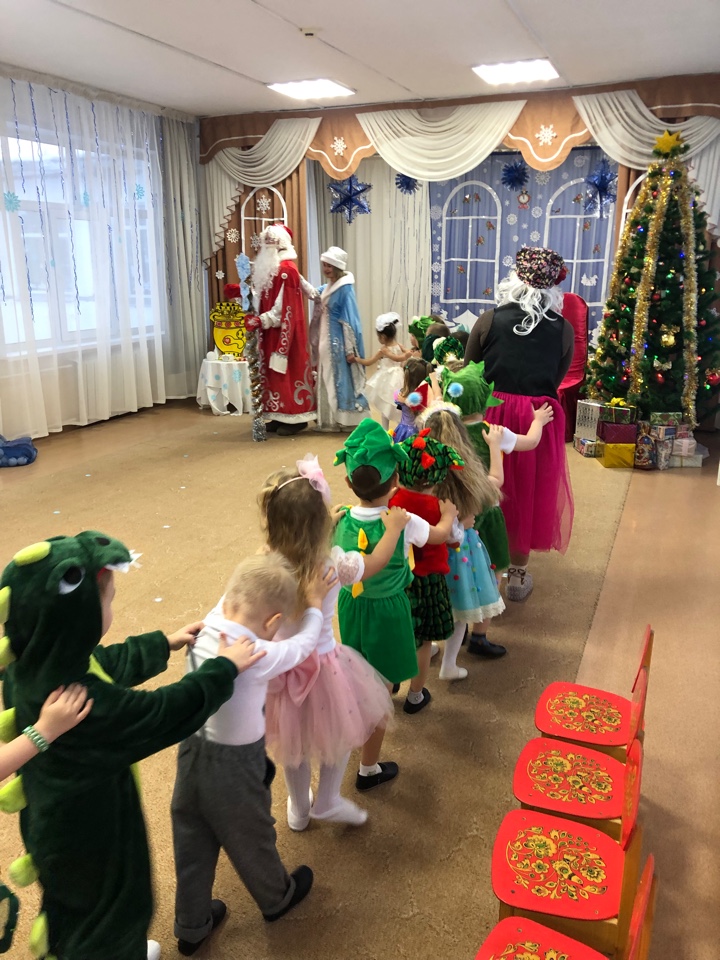 